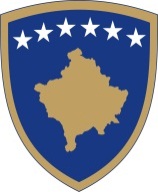 Republika e KosovësRepublika Kosova-Republic of KosovoQeveria -Vlada – GovernmentMinistria e Bujqësisë, Pylltarisë dhe Zhvillimit Rural / Ministarstvo Poljoprivrede,Šumarstva i Ruralnog Razvoja / Ministry of Agriculture, Forestry And Rural DevelopmentAgjencia për Zhvillimin e Bujqësisë /Agencija za Razvoj Poloprivrede /AgricultureDevelopment AgencyBazuar në nevojën për sigurimin e hapësirave për Zyra Regjionale të Agjencisë për Zhvillimin e Bujqësisë, pas skadimit të kontratave me zyret në shfrytëzim, ndonëse me qëllim të sigurimit të kushteve për punë dhe zhvillim të aktiviteteve të zyrtarëve regjional të AZHB-së, pas pamundësisë për sigurimin e hapësirave publike edhe përkundër një numri të madh të kërkesave në MAP dhe Komuna, AZHB më datë 08.02.2022 bënë këtë:SHPALLJE PUBLIKE PËR ZYRA REGJIONALEAZHB bënë ftesë publike për palët e interesuara për dorëzimin e ofertave për dhënjen me qira të objekteve për Zyra Regjionale të AZHB-së në këto komuna: Mitrovicë Jugore, Mitrovicë Veriore, Prizren, Gjakovë, Gjilan.Kriteret për ofertuesit :Hapësira e objektit të jetë nga 90 deri 100 m²;Parking të sigurtë për 4 automjete zyrtare;Objekti të ketë rrjet interneti;Ofertuesi të jetë pronar i objektit;Të ketë qasje të lehtë për kyqje në rrugë kryesore.Ofertat të cilat janë me çmimin me të lirë dhe të përshtatshëm për kryerjen e punëve të zyrtareve regjional do të përzgjidhën.Ofertat dhe dokumentet pranohen gjatë periudhës sa është e hapur shpallja publike, nga data 08.02.2022 – 15.02.2021 për  7 (shtatë ) ditë.Të gjitha ofertat e ofertuesve duhet të dorëzohen në Zyrën e Arkivës së AZHB-së kati i 9 –të zyra nr 9/6.Agjencia për Zhvillimin e BujqësisëMinistria e Bujqësisë, Pylltarisë dhe Zhvillimit RuralRr. “Ukshin Hoti” , Nr. 120 , 10000 Prishtinë, Kosovë,Web:  www.azhb-ks.net